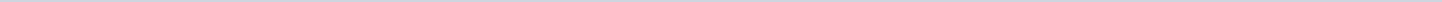 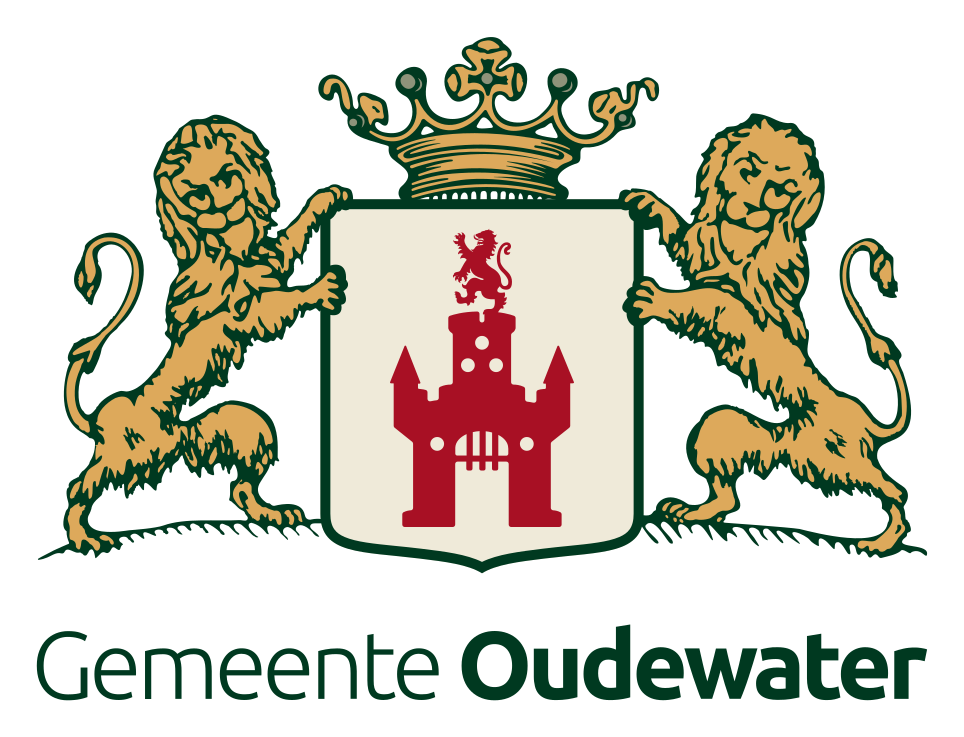 Gemeente OudewaterAangemaakt op:Gemeente Oudewater28-03-2024 21:34Schriftelijke vragen art. 32 RvO30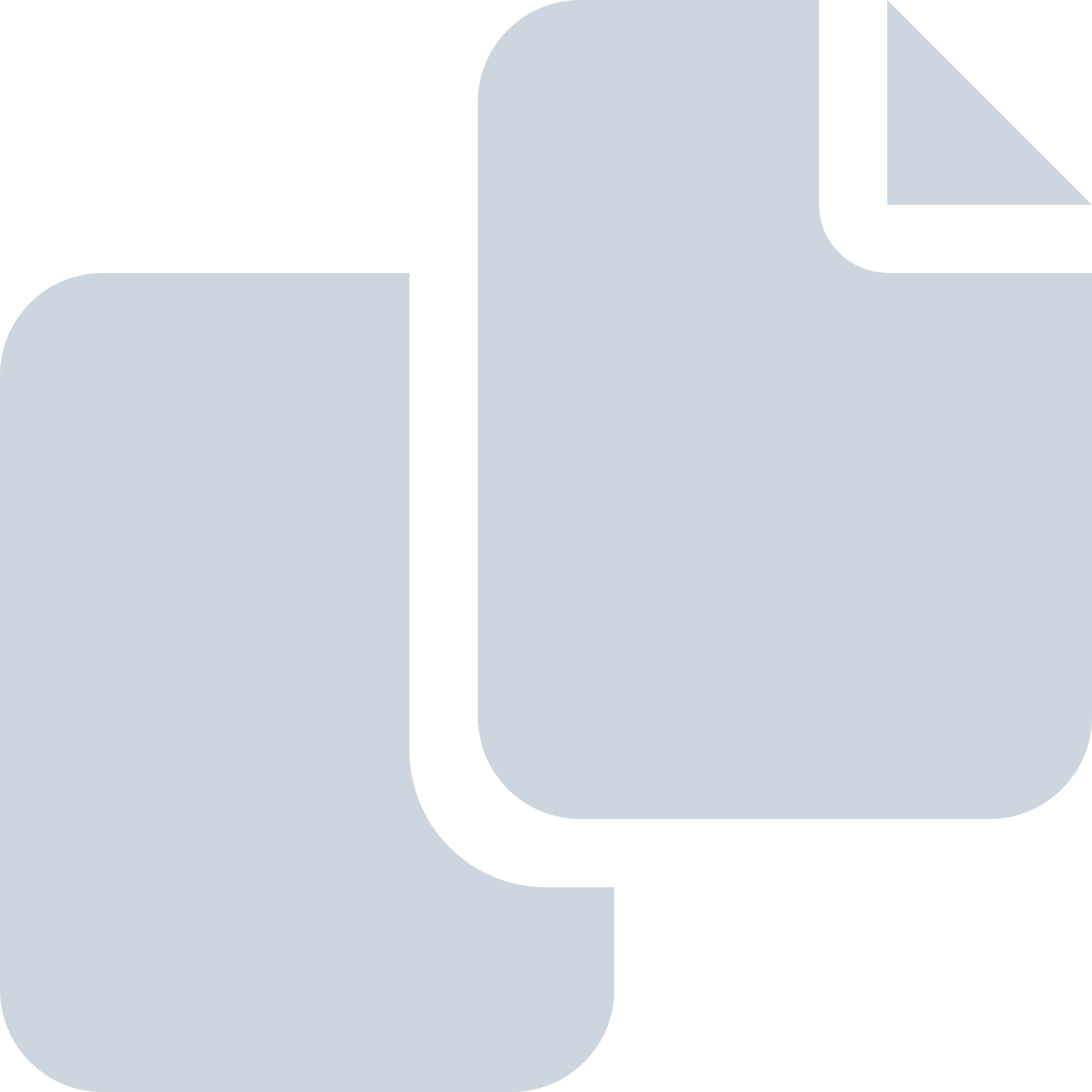 Periode: september 2022#Naam van documentPub. datumInfo1.A15. RIB beantwoording artikel 32 vragen ChristenUnie-SGP over herinrichting Cultuurhuis (070550)09-09-2022PDF,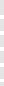 253,17 KB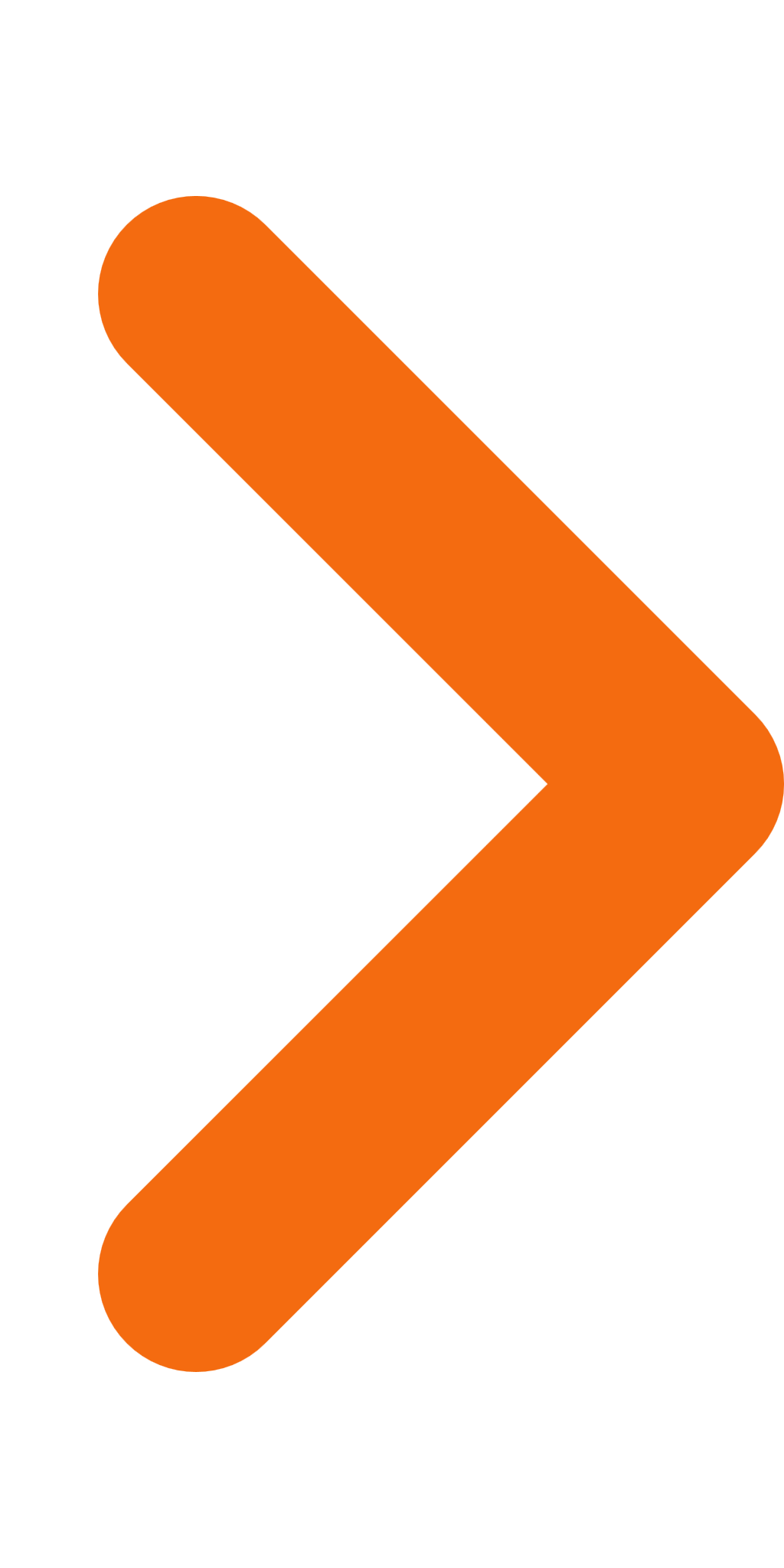 2.C10. fractie CU-SGP, Art 32 vragen over groenbeheer Oudewater09-09-2022PDF,60,89 KB3.C09. fractie De Onafhankelijken, Art 32 vragen dd 4-7-2022 over boom bij Roberto09-09-2022PDF,35,44 KB4.A14. Overige bijlagen Archief foto's reconstructie 200509-09-2022PDF,1,62 MB5.A14. B6. foto's proefsleufonderzoek09-09-2022PDF,2,37 MB6.A14. B5. Conclusie proefsleuven Roberto Boom (geanonimiseerd)09-09-2022PDF,218,81 KB7.A14. B4. Herstelplan Leeuweringerstraat Oudewater  dd 22-12-202109-09-2022PDF,449,72 KB8.A14. B3. Kademuur inspectie Leeuweringerstraat09-09-2022PDF,10,29 MB9.A14. B2. Aanvullende memo kap boom Roberto (066844)09-09-2022PDF,94,39 KB10.A14. B1. Collegebesluit Herplant boom Leeuweringerstraat (053104)09-09-2022PDF,261,48 KB11.A14. RIB Beantwoording artikel 32 vragen onafhankelijken kap boom roberto (072292)09-09-2022PDF,269,13 KB12.A13. RIB Beantwoording schriftelijke vragen art. 32 PO inzake Ontwikkelingen Touwbaancomplex (071820)09-09-2022PDF,227,74 KB13.A11. RIB Beantwoording Schriftelijke vragen art. 32 CU-SGP inzake de Tweede tranche van de Investeringsimpuls Verkeersveiligheid (071107)09-09-2022PDF,203,84 KB14.C08. fractie Progressief Oudewater, Art 32 Vragen Roberto Plataan09-09-2022PDF,507,85 KB15.A09. bijlage 2022.06.28 Art 32 vragen CDA Woningprijzen project Westerwal09-09-2022PDF,55,67 KB16.A09. bijlage Re Tien appartementen Westerwal verkocht (geanonimiseerd)09-09-2022PDF,97,67 KB17.A09. bijlage mail aan westerwal wonen - addendum bij anterieure overeenkomst Westerwal (geanonimiseerd) (1)09-09-2022PDF,454,71 KB18.A09. bijlage m.b.t. prijsstelling KoopStart Westerwal (geanonimiseerd)09-09-2022PDF,98,32 KB19.A09. bijlage brief n.a.v. de gestelde vraag over Koopstart  Koopgarant (geanonimiseerd)09-09-2022PDF,94,99 KB20.A09. BIJLAGE brief n.a.v. de gestelde vraag over Koopstart Koopgarant (geanonimiseerd)09-09-2022PDF,310,87 KB21.A09. RIB Beantwoording Schriftelijke vragen art. 32 CDA inzake Woningprijzen project Westerwal (069661)09-09-2022PDF,321,51 KB22.C07. fractie Progressief Oudewater, Art 32 Vragen Oranjepark 209-09-2022PDF,504,37 KB23.A07. RIB Beantwoording Schriftelijke vragen art 32 CDA inzake Doorstroomeffect appartementen WIjngaanrdstraat (069657)09-09-2022PDF,206,31 KB24.A08. RIB Beantwoording Schriftelijke vragen art 32 CU-SGP inzake entreee Oudewater Vierbergenweg (066066)09-09-2022PDF,206,46 KB25.C04. fractie VVD Art 32 vragen Arbeidsmigranten in Oudewater09-09-2022PDF,37,27 KB26.A06. bijlage Art 32 vragen Onafhankelijken - Ontwikkeling Oranjepark 209-09-2022PDF,60,98 KB27.A06. RIB Beantwoording Schriftelijke vragen art. 32 ONAFH inz Ontwikkeling Oranjepark 2 (064126)09-09-2022PDF,248,47 KB28.C03. fractie PO Art 32 vragen Touwbaancomplex09-09-2022PDF,54,88 KB29.C02. fractie CU-SGP Art 32 vragen over Cultuurhuis09-09-2022PDF,38,79 KB30.A03. RIB Beantwoording Schriftelijke vragen art. 32 RvO van ChristenUnie-SGP inzake Veelvuldig uitvallen ritten buslijnen 107 en 123 (066389)09-09-2022PDF,270,26 KB